新 书 推 荐中文书名：《生育孩子到底为了什么？》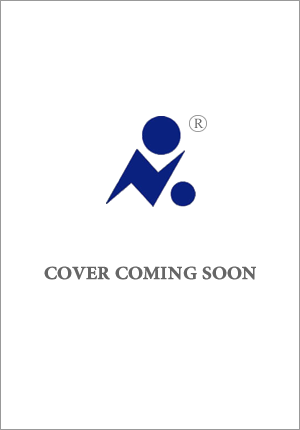 英文书名：WHAT ARE CHILDREN FOR?作    者：Anastasia Berg and Rachel Wiseman出 版 社：St. Martin’s Press/St. Martin’s Publishing Group代理公司：ANA/Conor页    数：304页出版时间：2024年6月代理地区：中国大陆、台湾审读资料：电子稿（全稿）类    型：大众社科版权已授：荷兰内容简介：世界各地，越来越多的年轻人选择推迟结婚，或者干脆丁克。《生育孩子到底为了什么？》这本书解答了两个问题：一、为什么现在人们不想要孩子；二、为什么人们应该要个孩子；全世界范围内，不婚不孕现象越来越突出，两位新兴文化评论家在这样的大环境下提笔——《生育孩子到底为了什么？》。本书有力地探索着是否需要孩子，以及如何克服这种矛盾心理，借鉴文学、文化历史、哲学和个人叙事，对当代人越来越不愿意要孩子的现象做出了决定性的诊断，同时也着力论证了他们的论点，即为什么“生孩子和组建家庭(无论是生物学上还是其他层面上)应该再次视为美好生活的一个重要组成部分”。《生育孩子到底为了什么？》是对生育重要性的一次大胆的重新评估，促使读者重新思考“家庭价值观”在当代文化中的地位。该书写作风格既有阿图•葛文德（Atul Gawande）《最好的告别》（Being Mortal）那种善辩的勇气，也有珍妮•奥德尔（Jenny Odell）所著《如何无所作为：抵制注意力经济》（How to Do Nothing）的亲和力，它力图摆脱保守派和那些反对妇女选举权的人，拥护“拥有一个家庭意味着选择相信未来并为之投资”的观点。++++++长久以来，为人父母是所有人成年后的必经之路，而现在，越来越多的人将其视为对现代生活最基本需要和人生愿望的潜在威胁。我们寻求自我实现；我们希望解放女性，让女性在家庭之外找到意义和自我价值；我们希望保护地球免受气候变化的破坏——权衡生育孩子的诸多利弊，千禧一代和Z世代发现越来越难以做出有益自身的判断。《生育孩子到底为了什么？》拒绝肤浅叙事，拒绝哀叹日益严重的无子女现象是文化衰落的标志，或者将其视为社会进步的明确证据。生育与否的辩论日趋激烈，伯格和怀斯曼探讨了其哲学和文化，举出诸多令人信服的证据，无论是弗吉尼亚·伍尔夫等现代主义作家，还是20世纪70年代的第二代女权主义者，还是文学与商业小说的写作特点。与珍妮·奥德尔（Jenny Odell）和阿米娅·斯里尼瓦桑（Amia Srinivasan）的风格相近，《生育孩子是为了什么？》最终得出结论，我们必须接受人类物种的基本美德，不仅在理论上，更在我们每个人的日常生活中——而“繁衍养育后代”无疑是这一选择的核心。作者简介：阿纳斯塔西娅·伯格（Anastasia Berg）和蕾切尔·怀斯曼（Rachel Wiseman）是文学杂志《The Point》的资深编辑，2022年，他们共同撰写一篇名为《缓慢地爱》(Slow Love)的文章，刊登在《大西洋月刊》上，中首次探讨了关于孩子的诸多问题，这是一篇罕见的哲学研究著作，获得各界人士疯狂传阅与引用。伯格最近在《纽约时报》的一篇知名专栏文章中讨论了她自己在新型冠状病毒疫情下组建家庭的决定。阿纳斯塔西娅·伯格，目前在剑桥大学工作，并将在希伯来大学担任哲学助理教授，期待着她第一个孩子的到来。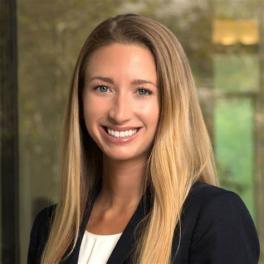 雷切尔·怀斯曼(Rachel Wiseman)住在芝加哥，是获奖非小说类文学杂志《The Poin》的总编辑。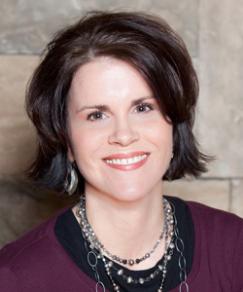 媒体评价：“要理解孩子是为了什么，就要回答一个最宏大的问题：生命是为了什么？在他们经过广泛研究和耐心论证的书中，伯格和怀斯曼展示了关于自由、幸福、爱、尊严和正义的相互竞争，以及是如何与生儿育女这一日益矛盾的行为联系在一起的。我们急需这样一本明智的书，点亮我们即将集体步入的黑暗时代。”——Merve Emre，著有《个性掮客》(The Personality Brokers)“《生育孩子到底为了什么？》是迄今为止我读过的最诚实、最不感情用事、最不可预测、最深思熟虑的育儿探索。在道德、政治和个人层面上，是否允许生孩子是我们社会及其居民面临的最紧迫的问题之一，但几乎没有严肃的答案。是的，我们有非常表面上试图解决为人父母问题的尝试，实际上都是在宣传作者自己的先入之见。相比之下，《生育孩子到底为了什么？》新鲜而令人惊讶。我仍然不知道我是否会选择生育，但我很感激有这样一篇精辟的文章可以帮助我思考。生育问题总是充斥着令人窒息的陈腐术语，而这本原创性极强的书，它是我们时代急需的深刻调查。”——Becca Rothfeld，著有《一切都太小》(All Things Are Too Small)《生育孩子到底为了什么？》引言：压力之下第1章：外界因素第2章：辩证法视角下的母性第3章：优柔寡断第4章：生存，还是......？结论：彼岸的问候——阿纳斯塔西娅感谢您的阅读！请将反馈信息发至：版权负责人Email：Rights@nurnberg.com.cn安德鲁·纳伯格联合国际有限公司北京代表处北京市海淀区中关村大街甲59号中国人民大学文化大厦1705室, 邮编：100872电话：010-82504106, 传真：010-82504200公司网址：http://www.nurnberg.com.cn书目下载：http://www.nurnberg.com.cn/booklist_zh/list.aspx书讯浏览：http://www.nurnberg.com.cn/book/book.aspx视频推荐：http://www.nurnberg.com.cn/video/video.aspx豆瓣小站：http://site.douban.com/110577/新浪微博：安德鲁纳伯格公司的微博_微博 (weibo.com)微信订阅号：ANABJ2002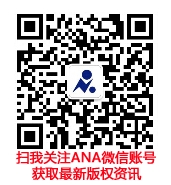 